Оформление ВКРОформленный диплом должен быть отправлен в Университет не позднее, чем за 2 недели до дня защиты.Диплом можно доставить в Университет лично, либо отправить курьерской службой с доставкой (Пони Экспресс, СДЭК).Адрес для доставки: 125 040, г. Москва, Ленинградский проспект, д. 17, канцелярия. Тел. + 7 (495) 308-10-01 (доб.7030). С доставкой.	Структура работы:1) титульный лист (см. Приложение 3 к Методическим указаниям по написанию выпускной квалификационной работы)2) задание на подготовку ВКР (см. Приложение 4 к Методическим указаниям по написанию выпускной квалификационной работы)3) аннотация 4) содержание (см. Приложение 6 к Методическим указаниям по написанию выпускной квалификационной работы)5) введение6) основной текст работы7) заключение8) список использованных источников и литературы (см. Приложение 8 к Методическим указаниям по написанию выпускной квалификационной работы)9) приложения (если они имеются).	Выпускная квалификационная работа предоставляется в твердом переплете, страницы сшиваются в той последовательности, которая указана выше (см. структуру работы).	В конце работы помещаются (вшиваются) два файла (один – для отзыва научного руководителя, другой - для справки о результатах проверки текстового документа на наличие заимствований.На диске записывается выпускная квалификационная работа и иллюстративный материал. На внешней стороне диска записывается ФИО автора, номер группы и тема дипломной работы).На корешок дипломной работы клеится полоска бумаги с ФИО выпускника, направлением подготовки, группой и годом защиты (например, Иванов Петр Семенович, 37.03.01 Психология, Гр. Лб18П171, 2023 г.)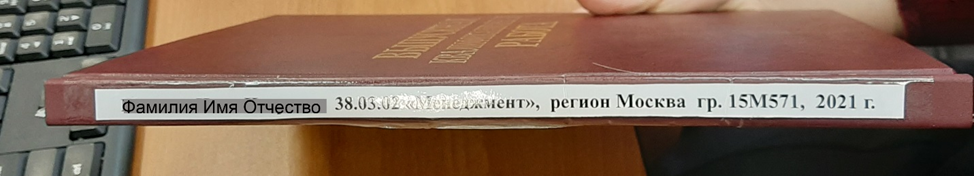 Текстовая часть выпускной квалификационной работы оформляется в соответствии с Методическими рекомендациями по ВКР выпускной квалификационной работы.Аннотация (лист 3, не нумеруется)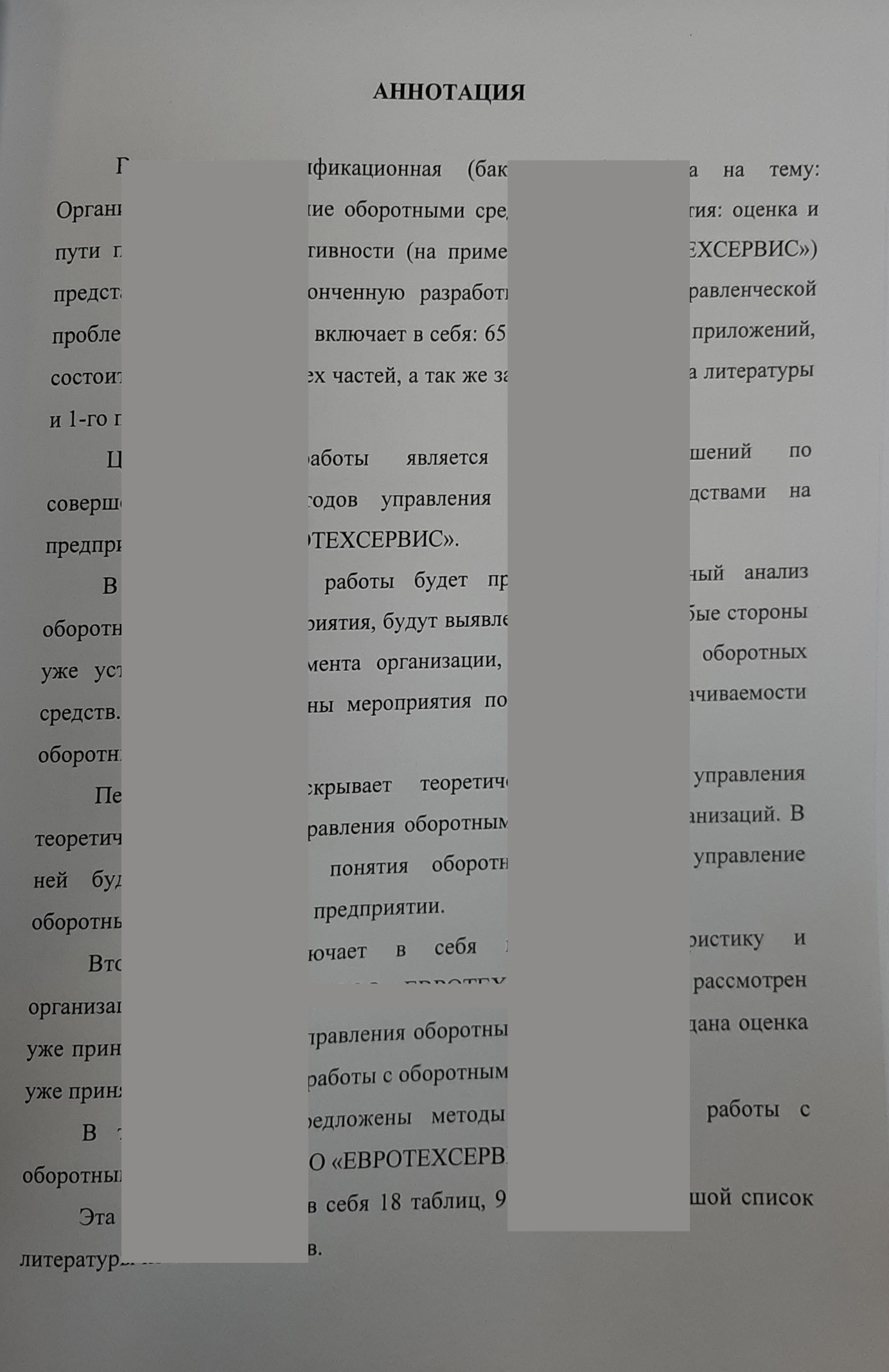 Не забываем два пустых файла для документов после всех листов!Карман для диска на заднем форзаце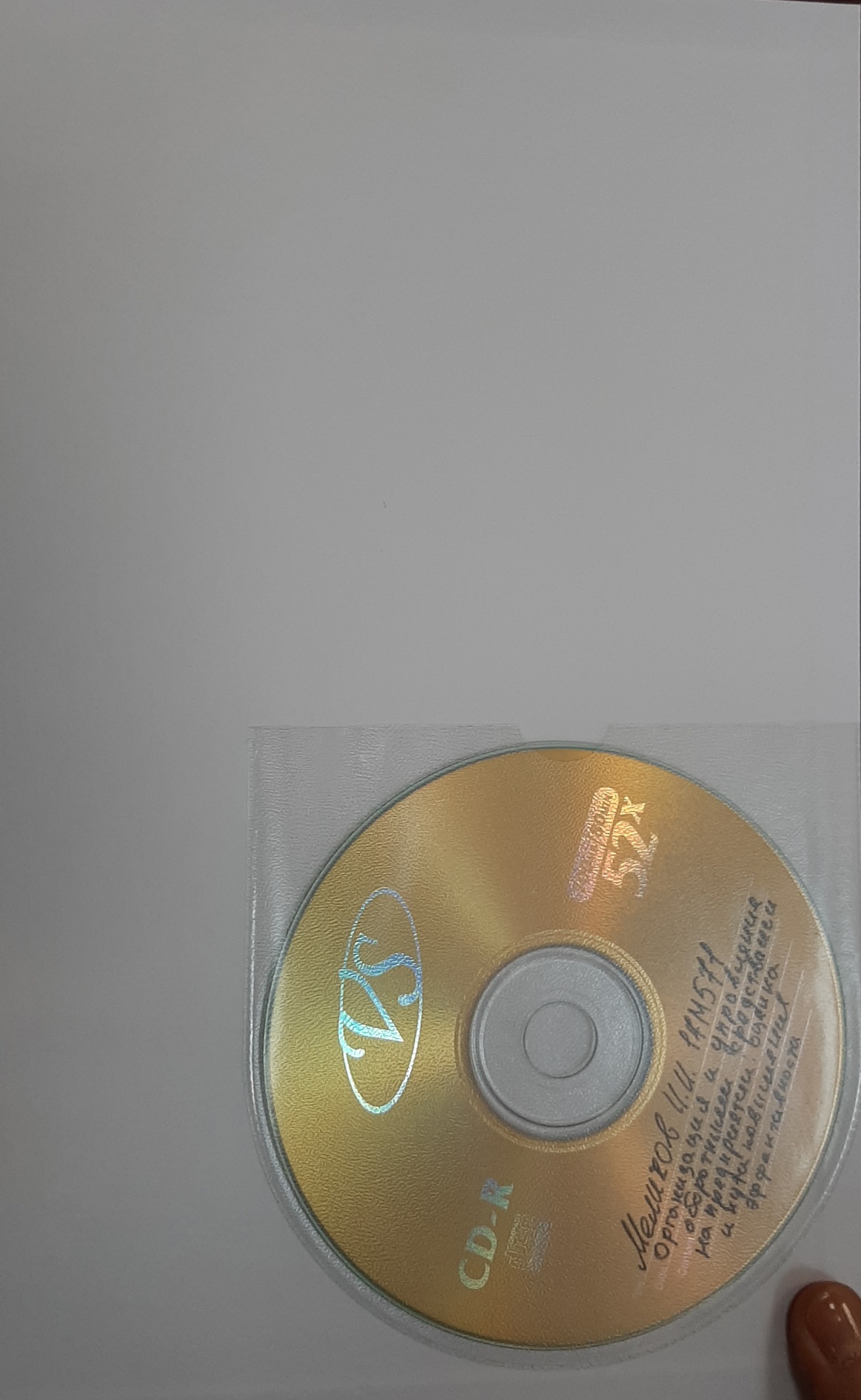 